DRAFT AGENDA v0.4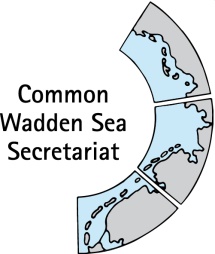 Ad hoc Working Group Swimway (WG-Swimway 20-3) 07 October 2020Online meetingOpening of the Meeting and adoption of the AgendaThe meeting will be opened by the Chairperson at 10:00 hours on 07 October 2020. WG-Swimway will be invited to adopt the draft agenda of the meeting.Adoption of the draft summary recordDocuments: WG-Swimway20-3-2-SR20-2.docx, WG-Swimway20-3-2-SR20-2b.docxProposal: Adopt the draft Summary Records of WG-Swimway 20-2 and topical meeting WG-Swimway 20-2b.[Announcements]Document: WG-Swimway20-3-3-AnnouncementsMeeting participants are invited to hand in their information to CWSS until 2 October 2020. The document will be shared before the meeting. Ten minutes will be given for questions during the meeting. Proposal: Note the informationSWIMWAY projectsUpdate on SWIMWAY projects and new proposal initiatives in DK, D, NL [Ingrid/Wouter, Henrik, Adi] Proposal: Note the informationSWIMWAY pillar: MonitoringDiscussion of SWIMWAY monitoring proposal [Adi] Proposal: Agree on proposal and send to TG-MA and TG-MSWIMWAY pillar: PoliciesDocuments: WG-Swimway20-3-6-1-Policy-paper.docx, WG-Swimway20-3-6-2-Summary-policy.docxUpdate on SWIMWAY policy document and discussion of recommendations [Martha] Proposal: Review the ‘Executive Summary’ and decide to pass it on to the TG-M; Review the ‘Executive Summary’ and decide to pass it on to the TG-M; Agree to finalise the main document once the correct information on fisheries has been included. Agree on status of the document.Roadmap, Terms of Reference and future constituency Documents: WG-Swimway20-3-7-1-Roadmap, WG-Swimway20-3-7-2-ToR_constituency.docx Discuss Roadmap, Terms of Reference for a possible future Expert Group [Adi]Proposal: Agree on ToR and submit proposal to TG-MAny Other Business and next meetingDiscuss any other business (AOB) and next meeting. AOB 1: Microsite Swimway [Julia]AOB 2: World Fish Migration Day [Rainer?, all] Proposal: Note the informationClosingThe meeting will be closed no later than 13:00 hours on 07 October 2020.